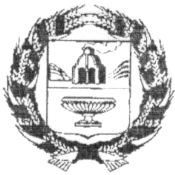 СОБРАНИЕ ДЕПУТАТОВ НОВОДРАЧЕНИНСКОГО СЕЛЬСОВЕТАЗАРИНСКОГО РАЙОНА АЛТАЙСКОГО КРАЯ00.00.2023                                                                                                                     № 00                                                                                                                                                                                                                                                                                                                                                                  с. Новодраченино	В соответствии с Федеральным законом от 06.10.2003 №131-ФЗ «Об общих принципах организации местного самоуправления в Российской Федерации», Федеральным законом от 01.07.2021 № 251-ФЗ «О внесении изменений в Бюджетный кодекс Российской Федерации», Бюджетным кодексом Российской Федерации, в целях определения правовых основ, содержания и механизма осуществления бюджетного процесса в муниципальном образовании Новодраченинский сельсовет Заринского района Алтайского края, установления основ формирования доходов, осуществления расходов местного бюджета, руководствуясь Уставом муниципального образования Новодраченинский сельсовет Заринского района Алтайского края, Собрание депутатовРЕШИЛО:         1.Внести в Положение о  бюджетном процессе и финансовом контроле в  муниципальном образовании Новодраченинский сельсовет Заринского района Алтайского края,  утвержденное решением Собрания депутатов Новодраченинского сельсовета  от 17.06.2021 № 18 (в ред. от 18.07.2022 №46)  следующие изменения и дополнения:         а) Абзац 1 ст.19 «Порядок проведения внешней проверки годового отчета об исполнении  бюджета сельсовета» изложить в следующей редакции:«Администрация представляет отчет об исполнении местного бюджета за отчетный финансовый год  для подготовки заключения на него  в контрольно-счетную палату Заринского района не позднее 1 апреля текущего года».б) Абзац 6 ст.19 «Порядок проведения внешней проверки годового отчета об исполнении  бюджета сельсовета» изложить в следующей редакции:        «Заключение на годовой отчет об исполнении бюджета сельсовета представляется контрольно-счетной палатой  в представительный  орган с одновременным направлением в  местную Администрацию».           2. Настоящее решение обнародовать в установленном порядке.3. Контроль за исполнением настоящего решения возложить на постоянную комиссию Собрания депутатов Новодраченинского сельсовета по бюджету, налоговой и кредитной политике.Глава сельсовета                                                                                              А.Е.Гавшин                                          Р Е Ш Е Н И Е проектО внесении изменений и дополнений в решение Собрания депутатов Новодраченинского сельсовета от 17.06.2021 № 18 «Об утверждении Положения о бюджетном процессе и финансовом контроле в муниципальном образовании Новодраченинский сельсовет Заринского района Алтайского края» 